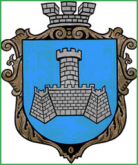 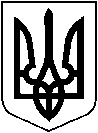 УКРАЇНА	ХМІЛЬНИЦЬКА МІСЬКА РАДА	ВІННИЦЬКОЇ ОБЛАСТІ	Виконавчий комітетР І Ш Е Н Н Я від ___ ________ 2024 року             							№____Про надання дозволу на передачу  частини приміщення Центру дитячої та юнацької творчості в оренду Хмільницькій міськрайонній організації Червоного Хреста України та укладення договору орендиДля реалізації проекту створення молодіжного простору для молоді на території Хмільницької міської територіальної громади, ефективного використання комунального майна, розглянувши лист №01-15/549 від 25 червня 2024 року начальника Управління освіти, молоді та спорту Хмільницької міської ради В.ОЛІХА щодо надання дозволу на передачу в оренду частини приміщення та укладення договору оренди, яке перебуває на балансі Управління освіти, молоді та спорту Хмільницької міської ради та відповідно до рішення 82 сесії Хмільницької міської ради 7 скликання від 13.10.2020 року №2857 «Про оренду комунального майна Хмільницької міської територіальної громади» (зі змінами), Закону України «Про оренду державного та комунального майна» (зі змінами), постанови Кабінету Міністрів України від 28.04.2021 року № 630 «Деякі питання розрахунку орендної плати за державне майно», ст. ст. 29, 59 Закону України «Про місцеве самоврядування в Україні»,виконавчий комітет Хмільницької міської радиВИРІШИВ:Надати дозвіл Управлінню освіти, молоді та спорту Хмільницької міської ради, як балансоутримувачу на передачу в оренду частини нежитлового приміщення адміністративної будівлі Центру дитячої та юнацької творчості та укладення договору оренди, а саме:1.1. Нежитлове приміщення площею 28,20 кв. м. (1 кабінет на першому поверсі) Центру дитячої та юнацької творчості передати в оренду Хмільницькій міськрайонній організації Червоного Хреста України для розміщення Волонтерсько-молодіжного простору «КУБ», за адресою: 22000, Вінницька область, м. Хмільник, вул. Шевченка, будинок №3. Включити до Переліку другого типу нежитлових приміщень комунальної власності Хмільницької міської територіальної громади, що підлягають передачі в оренду без проведення аукціону об’єкти зазначені в пункті 1 цього рішення.Встановити розмір орендної плати для бюджетних організацій, що фінансуються з міського бюджету (об’єкти зазначені в п. 1 цього рішення) 1 грн. на рік відповідно до Методики розрахунку орендної плати за державне майно.Директору Центру дитячої та юнацької творчості Наталії ЛУЦЕНКО укласти договір оренди комунального майна з 01 липня 2024 року терміном на 1 рік з Хмільницькою міськрайонною організацією Червоного Хреста України для розміщення Волонтерсько-молодіжного простору «КУБ.Контроль за виконанням цього рішення покласти на заступника міського голови з питань діяльності виконавчих органів міської ради Андрія СТАШКА. Міський голова						Микола ЮРЧИШИН